TechnikaKlasa 4-6Temat: Wełna i włóczka.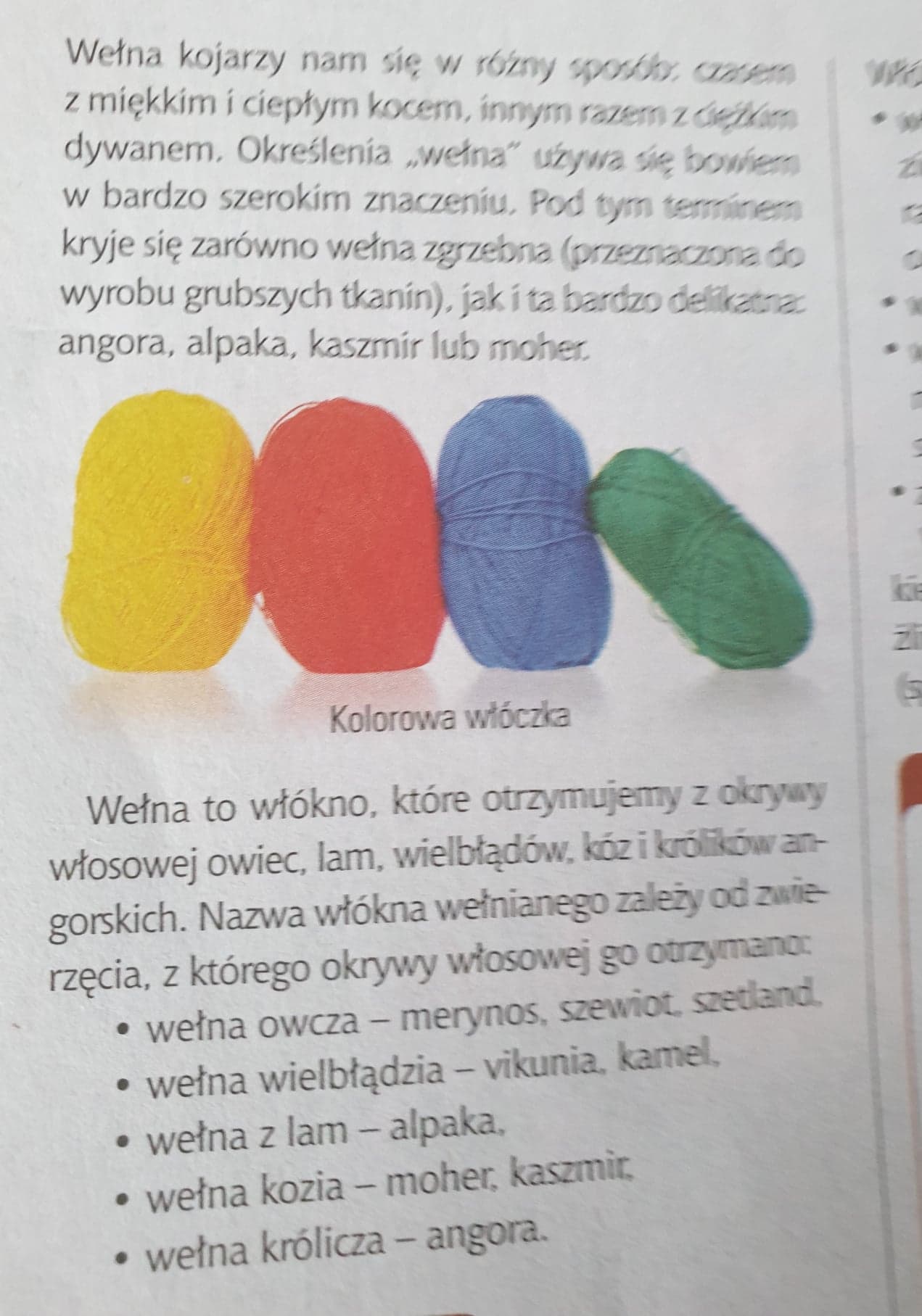 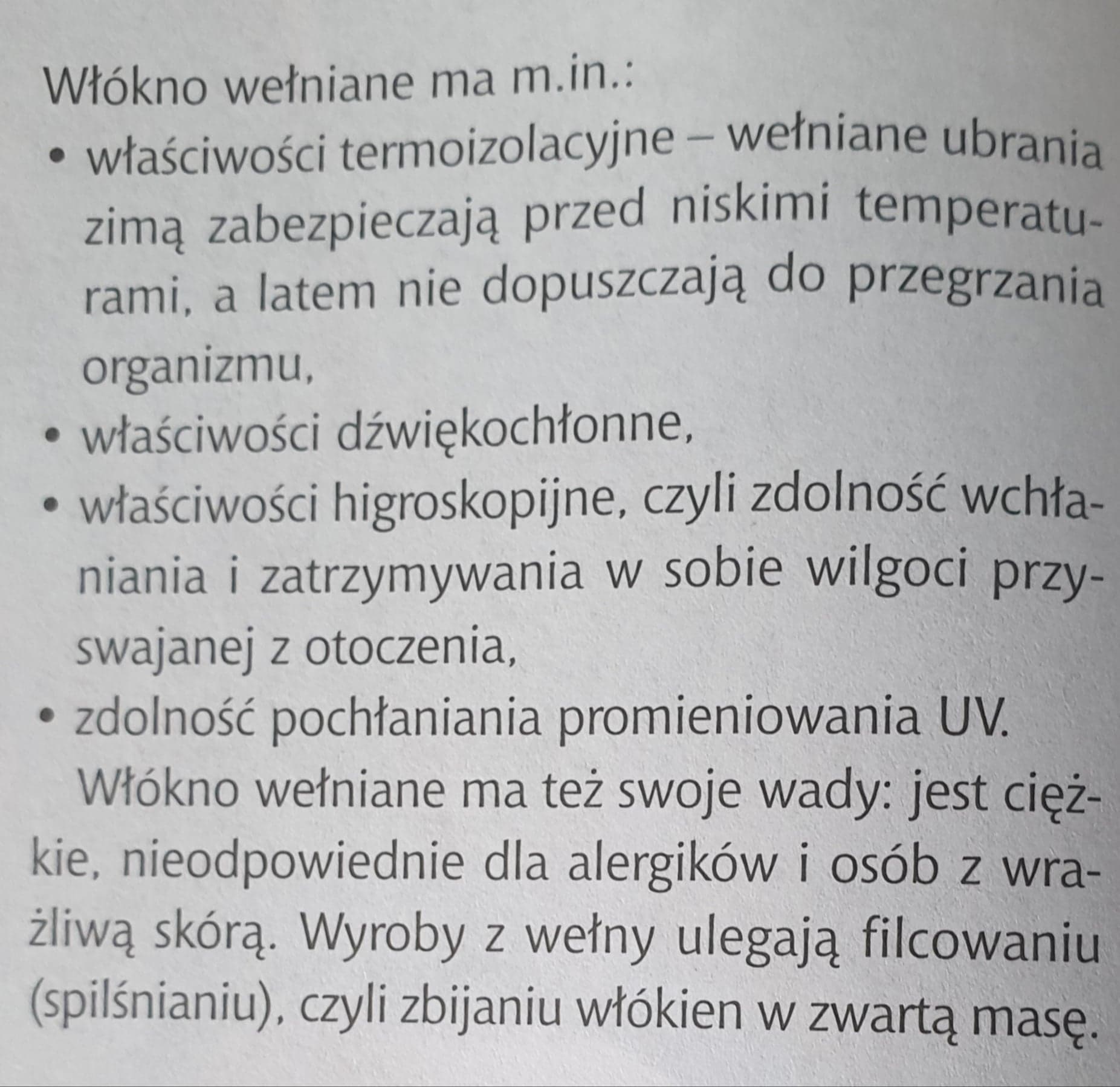 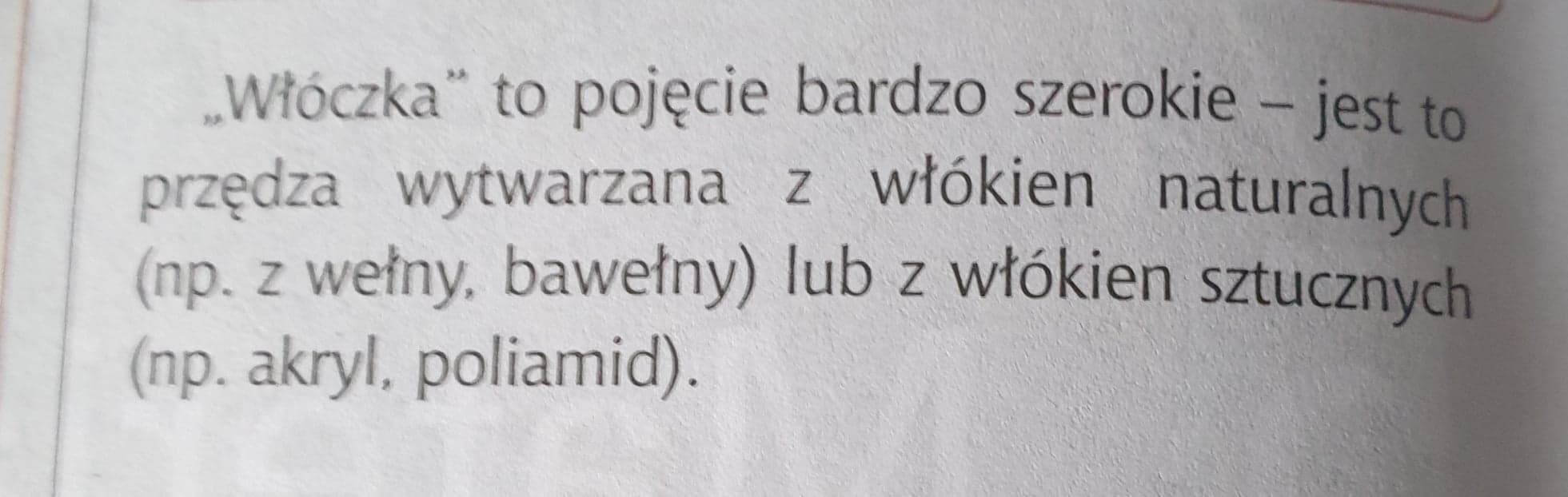 Polecenie: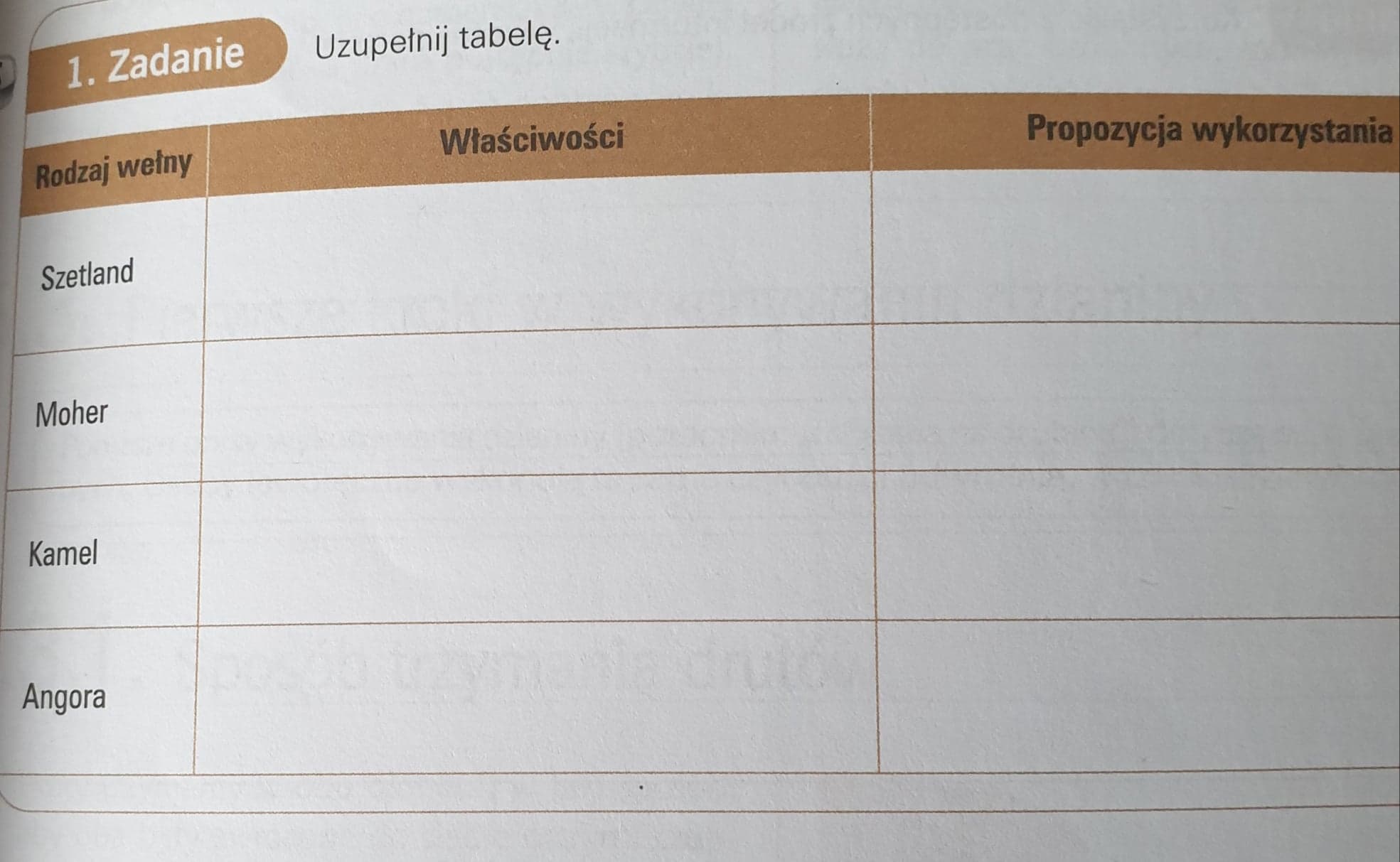 